19.05.2020Тема урока: повторение темы «Пропорции и проценты»Посмотреть видео урокиhttps://resh.edu.ru/subject/lesson/1086/https://resh.edu.ru/subject/lesson/1061/выполнить в тетради № 609, 610 (1,2,6,7,8)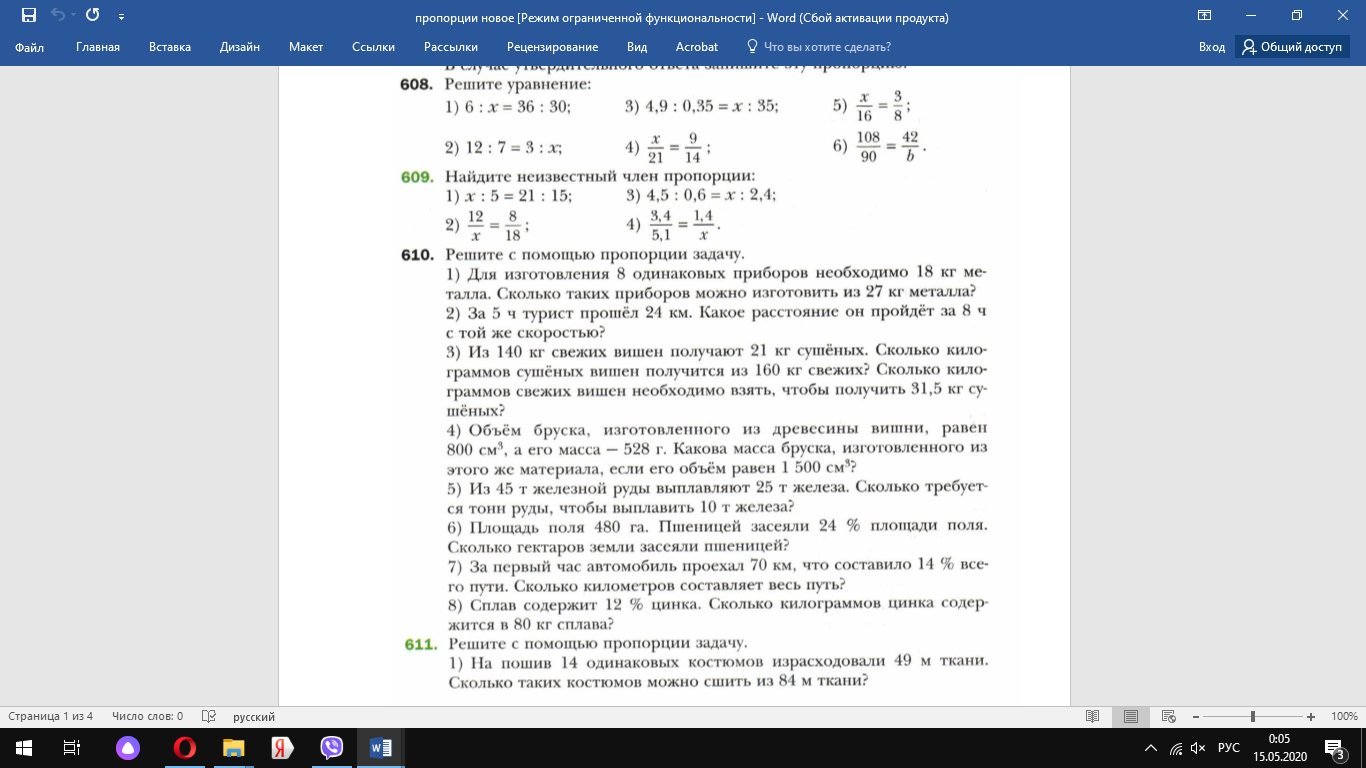 